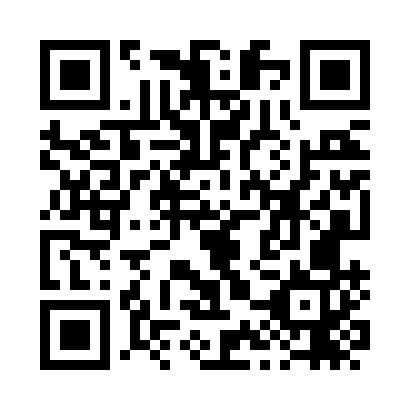 Prayer times for Cachoeira, BrazilWed 1 May 2024 - Fri 31 May 2024High Latitude Method: NonePrayer Calculation Method: Muslim World LeagueAsar Calculation Method: ShafiPrayer times provided by https://www.salahtimes.comDateDayFajrSunriseDhuhrAsrMaghribIsha1Wed4:315:4311:332:535:226:302Thu4:315:4411:332:535:226:303Fri4:315:4411:332:535:216:304Sat4:315:4411:332:525:216:305Sun4:315:4411:322:525:216:296Mon4:315:4411:322:525:206:297Tue4:315:4411:322:525:206:298Wed4:325:4511:322:525:206:299Thu4:325:4511:322:515:196:2910Fri4:325:4511:322:515:196:2811Sat4:325:4511:322:515:196:2812Sun4:325:4611:322:515:196:2813Mon4:325:4611:322:515:186:2814Tue4:325:4611:322:515:186:2815Wed4:325:4611:322:515:186:2816Thu4:335:4611:322:515:186:2717Fri4:335:4711:322:515:186:2718Sat4:335:4711:322:505:176:2719Sun4:335:4711:322:505:176:2720Mon4:335:4811:322:505:176:2721Tue4:335:4811:322:505:176:2722Wed4:345:4811:332:505:176:2723Thu4:345:4811:332:505:176:2724Fri4:345:4911:332:505:176:2725Sat4:345:4911:332:505:176:2726Sun4:345:4911:332:505:176:2727Mon4:355:4911:332:505:176:2728Tue4:355:5011:332:505:176:2729Wed4:355:5011:332:505:176:2730Thu4:355:5011:332:505:166:2731Fri4:355:5111:342:505:176:27